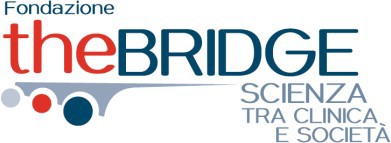 SCHEDA DI ISCRIZIONECONCORSO NAZIONALEMA SEI FUORI? RACCONTAMELOSECONDA EDIZIONEDue moduli da compilare in ogni loro parte e inviare all’indirizzo email maseifuori@fondazionethebridge.it entro il 10 gennaio 2023.SCUOLADENOMINAZIONE ISTITUTO SCOLASTICO Data di invio A cura del Dirigente scolasticoIl/la sottoscritto/a (nome e cognome) Dirigente scolastico dell’Istituto  Intende aderire al Concorso Fondazione the Bridge- “Ma sei fuori? Raccontamelo. Seconda edizione” con l’iscrizione della/delle classe/iSi dichiara che il materiale prodotto ai fini di Ma sei fuori? Raccontamelo. Seconda edizione, non è stato e non sarà oggetto di presentazione in altri concorsi.Codice meccanografico Città Provincia Regione Indirizzo email ordinario della scuola Pec scuola Telefono scuola Scuola del 2° ciclo. Indicare se: Liceo Istituto professionale (settore industria settore artigianato) Istituto tecnico (settore economico settore tecnologico) Agenzia formativa IFTS ITS ISIA Altro (specificare) CLASSECLASSE partecipante nr. componenti Indirizzo di studio: Docente referente Nome e cognome docente referente Numero di cellulare docente referente (facoltativo) Email docente referente Materia d’insegnamento docente referente Luogo e dataFirma del Dirigente scolastico e timbro della scuola